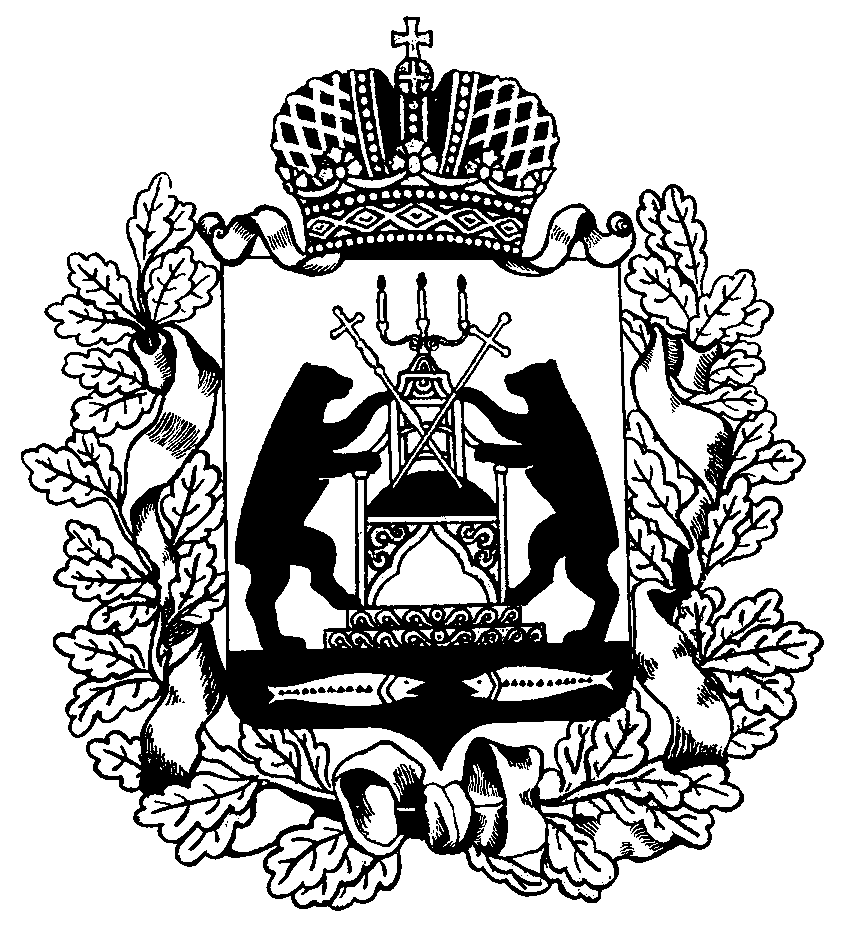 ДЕПАРТАМЕНТ образования и молодежной политики
Новгородской областиПРИКАЗ09.10.2015						               	№ 967Великий НовгородОб утверждении Положения об областном конкурсе «Ай, да парень!», состава организационного комитетаВо исполнение подпрограммы «Патриотическое воспитание населения Новгородской области» государственной программы Новгородской области «Развитие образования и молодежной политики в Новгородской области на 2014-2020 годы», утвержденной постановлением Правительства Новгородской области от 28.10.2013 № 317,ПРИКАЗЫВАЮ:1. Утвердить прилагаемые Положение об областном конкурсе «Ай, да парень!» (далее конкурс), состав организационного комитета по его проведению.2. Директору областного автономного учреждения «Дом молодежи, региональный центр военно-патриотического воспитания и подготовки граждан (молодежи) к военной службе» Мурадову А.И. представить в департамент образования и молодёжной политики Новгородской области:2.1. Проект сметы расходов на проведение конкурса в течение 10 рабочих дней со дня утверждения Положения о конкурсе;2.2. Анализ проведения конкурса, в том числе с указанием направлений расходов, в течение 3 рабочих дней после его завершения.Михайлова Светлана Ивановна 77-40-2708.10.2015Указатель рассылки1. Иванова С.Ю. - 12. Михайлова С.И. - 13. МОУМП – 224. Дом молодёжи – 15. Администрации городского округа, муниципальных районов -226. МОУО-227. ГОУ-всеУТВЕРЖДЕНОприказом департамента образования и молодежной политики Новгородской области от  09.10.2015                     № 967ПОЛОЖЕНИЕ об областном конкурсе «Ай, да парень!»Общие положения1.1. Областной конкурс «Ай, да парень!» проводится в  рамках реализации мероприятий подпрограммы «Патриотическое воспитание населения Новгородской области» государственной программы Новгородской области «Развитие образования и молодёжной политики в Новгородской области на 2014-2020 годы», утверждённой постановлением Правительства Новгородской области от 28.10.2013 № 317. 2. Цель и задачи конкурса2.1. Цель конкурса:патриотическое воспитание молодёжи, формирование у молодежи уважительного отношения к истории Отечества, Дням воинской славы, памятным датам России, Новгородской области.2.2.Задачи конкурса:развитие творческих способностей молодежи;воспитание у молодежи уважительного отношения к национальному достоинству;развития у молодежи нравственных качеств: чести, долга, справедливости, дружелюбия;развитие у подрастающего поколения уважения к историческим символам Российской Федерации, Новгородской области;формирование у молодежи чувства гордости за свою Родину, готовности к защите интересов Отечества, ответственности за будущее России.3. Организация конкурса3.1. Учредителем конкурса является департамент образования и молодёжной политики Новгородской области (далее – департамент)3.2. Организаторы конкурса:областное автономное учреждение «Дом молодёжи, региональный центр военно-патриотического воспитания и подготовки граждан (молодёжи) к военной службе» (далее ОАУ «Дом молодёжи, центр подготовки граждан к военной службе»);комитет образования Администрации Чудовского муниципального района (по согласованию);муниципальное бюджетное учреждение «Молодежный центр Диалог» Чудовского муниципального района (по согласованию). 3.3. Конкурс проводится при поддержке Администрации Чудовского муниципального района.4.Участники конкурса4.1. Участниками конкурса являются юноши в возрасте от 16 до 20 лет (включительно). 5. Порядок, сроки и место проведения конкурса5.1. Конкурс проводится 07 ноября 2015 года, начало в 14.00. 5.2. Место проведения: ул. Некрасова, д. 24, муниципальное бюджетное учреждение межпоселенческого социального объединения «Светоч», г. Чудово. Участника конкурса может сопровождать группа поддержки в количестве не более 8 человек. Наличие делового костюма у участника конкурса обязательно.5.3. Для организации и проведения конкурса создается организационный комитет, состав которого утверждается приказом департамента.В компетенцию организационного комитета конкурса входит:подбор состава конкурсной комиссии;согласование порядка проведения и программы конкурса;организация сбора заявок на участие в конкурсе;утверждение списка участников конкурса;организация подведения итогов и церемонии награждения победителей конкурса;оформление итогового протокола;размещение итогов конкурса на официальных сайтах департамента и ОАУ «Дом молодёжи, центр подготовки граждан к военной службе», в средствах массовой информации;организация питания участников конкурса и групп поддержки.В случае необходимости организационный комитет конкурса оставляет за собой право на внесение изменений в порядок проведения и программу конкурса.5.4. Конкурсные задания для участников:«Визитная карточка» – рассказ о себе, хобби и увлечениях, патриотическом клубе/объединении, своем районе не более 2 минут, сопровождается презентацией (слайд-шоу), подготовленной участником конкурса;«Памятная дата моего района» - представление в творческой форме (театрализация, рэп, миниатюра, «зримая песня», музыкально-литературная композиция и другое) памятной (ых) дат муниципального района в соответствии с областным законом от 02.06.2014 № 553-ОЗ «О памятных датах Новгородской области» не более 3 минут; творческий номер (вокал, хореография, любое направление драматического, оригинального жанра, другое) – не более 3 минут. Разрешается использование декораций, привлечение группы поддержки: танцевальный коллектив, бэк-вокалисты, другое; конкурс-экспромт, посвященный «Дню народного единства», продолжительностью не более 3 минут, с участием группы поддержки, Возможно использование реквизита, музыкального сопровождения и другого. 5.5. Конкурсная комиссия оценивает участников конкурса по следующим критериям:творческие способности;коммуникабельность;оригинальность;соответствие выступлений целям и задачам конкурса;креативность;культура поведения участников конкурса и группы поддержки;соблюдение установленного регламента, указанного в пункте 5.4 настоящего Положения;соблюдение в выступлении эстетических и моральных норм поведения;участие группы поддержки.5.6. Победители конкурса (1 – 3 место) определяются по наибольшей сумме баллов, набранных в конкурсных заданиях.5.6. Участникам конкурса запрещается:использование одежды, атрибутов и материалов, пропагандирующих  насилие, экстремизм, употребление спиртных и спиртосодержащих напитков, табачных изделий;использование нецензурной лексики.5.7. Орган управления молодежной политикой муниципального района, городского округа для участия в конкурсе направляет до 03 ноября  2015 года в ОАУ «Дом молодежи, центр подготовки граждан к военной службе» по адресу: д.44, ул. Большая Санкт-Петербургская, Великий Новгород 173003, e-mail: dommol53@mail.ru.   следующие документы:заявка на участие в конкурсе согласно форме приложения № 1 к настоящему Положению;согласие на обработку персональных данных согласно форме приложения № 2  к настоящему Положению.Контактные лица:Федотова Галина Николаевна, главный специалист ОАУ «Дом молодежи центр подготовки граждан к военной службе», тел. 8(8162) 773188; Миронова Наталья Анатольевна, директор муниципального бюджетного учреждения «Молодежный центр Диалог» Чудовского муниципального района, тел. 8 (816 65) 54-525. 6.Подведение итогов и награждение6.1.Все участники конкурса награждаются дипломами.6.2. Победитель конкурса (1 место) награждается Кубком победителя  и ценным призом.6.3. Победители конкурса (2-3 место) награждаются ценными призами6.4. Победитель конкурса (1 место) может претендовать на получение премии Президента Российской Федерации в рамках реализации приоритетного национального проекта «Образование» в направлении «Государственная поддержка талантливой молодежи» в 2016 году.6.5. Участники конкурса, не вошедшие в число победителей конкурса, могут быть награждены специальными дипломами.7.Финансирование конкурса7.1.Финансирование конкурса (приобретение призов, расходных и канцелярских товаров) осуществляется за счет лимитов, предусмотренных  ОАУ «Дом молодёжи, центр подготовки граждан к военной службе» на реализацию мероприятий строк 2.2 и 3.1 подпрограммы «Патриотическое воспитание населения Новгородской области» государственной программы Новгородской области «Развитие образования и молодёжной политики в Новгородской области на 2014-2010 годы», утверждённой постановлением Правительства Новгородской области от 28.10.2013 № 317, согласно утверждённой сметы расходов.7.2. Оплата командировочных расходов (питание – 100 руб. на 1 человека, транспортные расходы) участников конкурса и группы поддержки производится за счет средств направляющей стороны. Приложение № 1к Положению об областном конкурсе«Ай, да парень!»ЗАЯВКАна участие в областном конкурсе «Ай, да парень!»________________________________________________________________________________________________________________________________название органа управления молодежной политикой муниципального района, городского округа	Данные: 	о необходимости организации платного питания (количество человек); о специалисте органа управления молодежной политикой муниципального района, городского округа, отвечающем за участие в конкурсе:ФИО _________________________________________________________Должность ____________________________________________________Тел. (факс) ____________________________________________________Наименование должности руководителя органа управления молодежной политикой муниципального района, городского округа 	   __________ И.О.ФамилияМППриложение № 2к Положению об областном конкурсе«Ай, да парень!»СОГЛАСИЕна обработку персональных данныхЯ, нижеподписавшийся, ________________________________________________________ (ФИО субъекта персональных данных)документ, удостоверяющий личность, __________________ серия _______№ __________, выдан_______________________________________________________________________,                                        (дата выдачи, кем выдан)проживающий по адресу: _______________________________________________________,                                                    (адрес регистрации)в соответствии с требованиями статьи 9 Федерального закона от 27 июля 2006 года 
№ 152-ФЗ «О персональных данных», подтверждаю свое согласие, данное областному автономному учреждению «Дом молодежи, региональный центр военно-патриотического воспитания и подготовки граждан (молодёжи) к военной службе» (далее – Оператор), находящемуся по адресу: ул. Б. Санкт-Петербургская, д. 44, Великий Новгород, на обработку своих (моего подопечного) ____________________________________________                                                            (Ф.И.О. сына, дочери, подопечного)персональных данных (сведений), включающих: фамилию, имя, отчество, дату рождения, паспортные данные, адрес проживания, контактный телефон, с целью включения меня (моего подопечного) в список участников областного  конкурса «Ай, да парень!».Предоставляю Оператору право осуществлять все действия (операции) с моими персональными данными (моего подопечного), включая сбор, систематизацию, накопление, хранение, уточнение (обновление, изменение), использование, распространение (в том числе передачу), обезличивание, блокирование, уничтожение. Оператор вправе обрабатывать мои персональные данные (моего подопечного) посредством внесения их в электронную базу данных, включения в списки (реестры) и отчетные формы, предусмотренные документами, регламентирующими предоставление отчетных данных, согласно действующему законодательству.Передача моих персональных данных (моего подопечного) иным лицам или их разглашение может осуществляться только с моего письменного согласия.Настоящее согласие действует до момента достижения целей обработки.Данное Согласие может быть мной отозвано в любой момент по соглашению сторон.Подтверждаю, что ознакомлен(а) с Правилами обработки персональных данных граждан и с положениями Федерального закона от 27 июля 2006 года № 152-ФЗ «О персональных данных», права и обязанности в области защиты персональных данных мне разъяснены.«____»_______________20____г.             	                     ______________________                                 (подпись)УТВЕРЖДЁНприказом департамента образованияи молодёжной политикиНовгородской областиот  09.10.2015                  № 967СОСТАВорганизационного комитета  областного конкурса « Ай, да парень!»Руководитель департамента 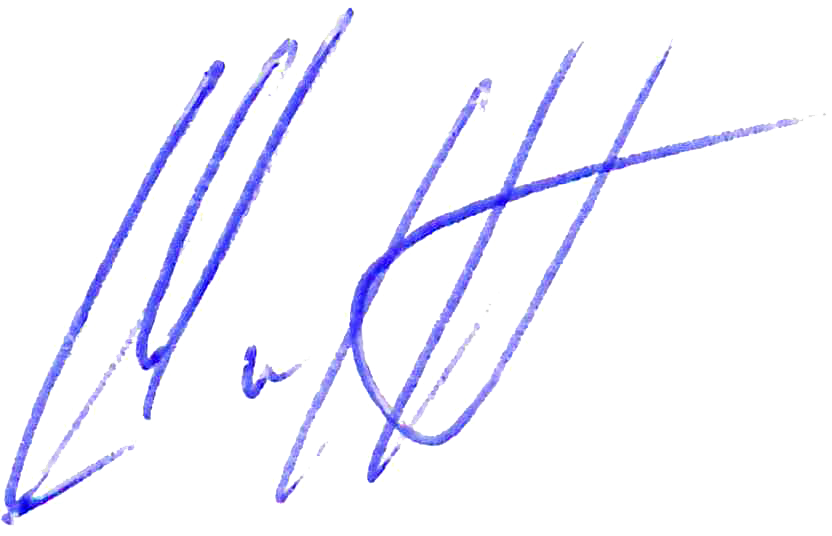 А.Г. ШиринНачальник отдела молодёжной политики, дополнительного образования и воспитания____________ С.И. Михайлова « ___ » ________ 2015 годаЗаместитель руководителя департамента - начальник отдела профессионального образования____________ С.Ю. Иванова« ___ » ________ 2015 годаНачальник отдела правового и документационного обеспечения департамента ____________ Л.Г. Макарова« ___ » ________ 2015 годаГлавный консультант отделаправового и документационного обеспечения департамента____________ Т.П. Васильева« ___ » ________ 2015 годаСведения об участникеСведения об участнике1. Фамилия, имя, отчество (полностью)2. Дата рождения, паспортные данные, CНИЛС, домашний адрес3. Наименование образовательной организации (места работы)4. Класс / курс5. Название патриотического клуба, объединения, в котором занимается участник, с какого года 6. Творческий номер (жанр, название, атрибутика )7. Контактный телефон8. Необходимость проведения репетиции (количество часов)Михайлова С.И. - начальник отдела молодежной политики, дополнительного образования и воспитания департамента образования и молодёжной политики Новгородской области, председатель организационного комитета Мурадов  А.И.- директор областного автономного учреждения «Дом молодёжи, региональный центр военно-патриотического воспитания и подготовки граждан (молодёжи) к военной службе», заместитель председателя организационного комитета Члены организационного комитета:Члены организационного комитета:Лебедева Л.Н.- заместитель директора областного автономного учреждения «Дом молодёжи, региональный центр военно-патриотического воспитания и подготовки граждан (молодёжи) к военной службе» (по согласованию)Федотова Г.Н.- главный специалист областного автономного учреждения «Дом молодёжи, региональный центр военно-патриотического воспитания и подготовки граждан (молодёжи) к военной службе» (по согласованию)Чеглакова С.В.- начальник отдела по работе с молодежью комитета образования Администрации Чудовского муниципального района (по согласованию) 